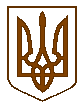 Баришівська  селищна  радаБроварського районуКиївської  областіVIIІ скликання                                                                   Р І Ш Е Н Н Я                                                                                                                                                                                                                    26.03.2021                                                                                      № проєктПро передачу  у  приватну власністьземельних ділянок  Гайдаю Г.П.          На підставі ст.ст.12, 116, 118, 120, 186 та розділу  Х „Перехідні положення”  Земельного кодексу України, ст.377 Цивільного кодексу України,  ст.26 Закону України „Про місцеве самоврядування в Україні”, розглянувши заяву Гайдая Григорія Павловича,  жителя м.Бориспіль  про передачу у приватну власність земельних ділянок для ведення товарного сільськогосподарського виробництва, враховуючи пропозиції комісії з питань  регулювання земельних ресурсів та відносин, містобудування та архітектури, охорони довкілля та благоустрою населених  пунктів, селищна рада    					          в и р і ш и л а:        1.Передати Гайдаю Григорію Павловичу  у приватну власність земельні  ділянки: № 0960  площею 0,9397 га (сіножаті), кадастровий номер 3220281700:04:065:0113,  для ведення товарного сільськогосподарського виробництва на території Волошинівського старостинського округу Баришівської селищної ради Броварського району Київської області (за межами населеного пункту),  № 0684 площею 3,1302 га (рілля), кадастровий номер 3220287100:22:037:0030,  для ведення товарного сільськогосподарського виробництва на території Селичівського старостинського округу Баришівської селищної ради Броварського району Київської області (за межами населеного пункту).        2. Гайдаю Григорію Павловичу провести реєстрацію права приватної власності на земельні ділянки відповідно до вимог чинного законодавства України.        3.Власник повинен використовувати земельні ділянки за цільовим призначенням, дотримуючись вимог Земельного кодексу України.         4.Оприлюднити рішення на офіційному веб-сайті Баришівської селищної ради         5.Контроль за виконанням  рішення покласти на земельну комісію з питань  регулювання земельних ресурсів та відносин, містобудування та архітектури, охорони довкілля та благоустрою населених  пунктів.             Селищний голова                                      Олександр ВАРЕНІЧЕНКО                                     